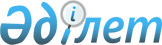 Об установлении ветеринарного режима с введением ограничительных мероприятий на территории села Какпатас Какпатасского сельского округаРешение Акима Какпатасского сельского округа Кордайского района Жамбылской области от 6 января 2015 года № 1. Зарегистрировано Департаментом юстиции Жамбылской области 30 января 2015 года № 2483      Примечание РЦПИ.

      В тексте документа сохранена пунктуация и орфография оригинала.

      В соответствии с подпунктом 7) статьи 10-1 Закона Республики Казахстан от 10 июля 2002 года "О ветеринарии", статьи 35 Закона Республики Казахстан от 23 января 2001 года "О местном государственном управлении и самоуправлении в Республике Казахстан" и на основании представления главного государственного ветеринарно-санитарного инспектора Кордайского района от 28 ноября 2014 года № 02/272 аким сельского округа РЕШИЛ:

      1. В связи с выявлением эпизоотического очага бруцеллеза мелкого рогатого скота установить ветеринарный режим с введением ограничительных мероприятий на территории села Какпатас Какпатасского сельского округа.

      2. Контроль за исполнением настоящего решения возложить на главного специалиста Какпатасского сельского округа Дамира Сериковича Кумбашева.

      3. Настоящее решение вступает в силу со дня государственной регистрации в органах юстиции и вводится в действие по истечении десяти календарных дней после дня его первого официального опубликования.



      Лист согласование к решению № 1 от 06 января 2015 года "Об установлении ветеринарного режима с введением ограничительных мероприятий на территории села Какпатас Какпатасского сельского округа".

      "СОГЛАСОВАНО"

      Начальник государственного учреждения

      Отдел внутренних дел Кордайского района

      Департамента внутенних дел Жамбылской области"

      Б. Баймухамбетов

      "06" января 2015 года

      Руководитель районной территориальной инспекции

      комитета ветеринарного контроля и надзора

      министерства сельского хозяйства Республики Казахстан

      С. Баеков

      "06" января 2015 года

      Руководитель государственного учреждения

      "Управление по защите прав потребителей

      по Кордайскому району"

      М. Саулебаев

      "06" января 2015 года


					© 2012. РГП на ПХВ «Институт законодательства и правовой информации Республики Казахстан» Министерства юстиции Республики Казахстан
				
      Аким сельского округа 

С. Естаев
